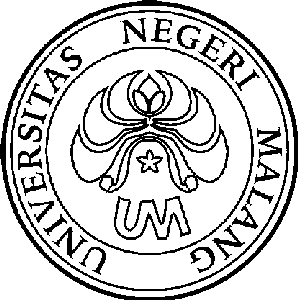 PROGRAM KREATIVITAS MAHASISWAPENGARUH DOPING Zn TERHADAP RESISTIVITAS SENYAWA SPINTRONIK ZnXFe2-xO3 DENGAN METODE C0PRECIPITATIONBIDANG KEGIATANPKM-GTDiusulkan oleh:Syamsul Bahtiar			407322408058/2007Desyana Olenka Margaretta	309322417555/2009Agus Sugiyanto			309322417549/2009UNIVERSITAS NEGERI MALANGMALANG2010LEMBAR PENGESAHAN USUL PKM-GTJudul Kegiatan : Pengaruh doping zn terhadap resistivitas senyawa spintronik ZnxFe3-xO4 dengan metode coprecipitationBidang Kegiatan	: (  ) PKM-AI		(√) PKM-GTKetua Pelaksana KegiatanNama Lengkap	: Syamsul BahtiarNIM	: 407322408058Jurusan	: FisikaUniversitas/Institusi/Politeknik	: Universitas Negeri MalangAlamat Rumah dan No.Tel/Hp	: Desa Sondosia RT 01 /RW 01 No 22 Kec.Bolo Kab. Bima/Alamat email	: Syam_bahtiar@ymail.comAnggota Pelaksana Kegiatan/Penulis	: 2 orangDosen PendampingNama Lengkap dan Gelar	: Sujito, S.Pd, M. Si NIP	:  197505242008121002 Alamat Rumah dan No Tel/Hp	:Jl. Simpang Ijen Blok A No. 60 Malang/  085721219478 Menyetujui,			Malang, 08 Maret 2010Ketua Jurusan Fisika,		Ketua Pelaksana Kegiatan,(Drs. Arif  Hidayat M.si)		(Syamsul Bahtiar)NIP. 196608221990031003		NIM. 407322408058Pembantu Rektor Bidang Kemahasiswaan		DosenPendamping,Universitas Negeri Malang,(Drs. Kadim Masjkur, M.Pd)				(Sujito, S.Pd, M. Si)NIP. 1954121661981021001 	NIP. 197505242008121002KATA PENGANTARBismillahir Rahmanir RahimAssalamu’alaikum Wr. Wb.Puji syukur Penulis panjatkan ke hadirat Allah SWT karena atas karunia-Nya semata, Penulis dapat menyelesaikan karya tulis yang berjudul “ pengaruh doping Zn terhadap resistivitas senyawa spintronik ZnxFe3-xO4 dengan metode coprecipitation “.Karya tulis ini disusun dalam rangka mengikuti Pogram Kreativitas Mahasiswa Gagasan Tertulis (PKM-GT) yang diselenggarakan oleh Direktorat Jendral Pendidikan Tinggi Departemen Pendidikan Nasional.Ucapan terima kasih Penulis sampaikan kepada semua pihak yang telah membantu menyelesaikan Karya Tulis ini. Terutama Penulis sampaikan terima kasih kepada ;Drs. H. Kadim Masjkur, M.Pd selaku Pembantu Rektor Bidang Kemahasiswaan Universitas Negeri Malang,Sujito, S.Pd, M.Si  selaku Dosen PendampingKedua orang tua dan segenap keluarga yang telah memberi motivasi demi terselesaikannya Karya Tulis ini,Teman-teman mahasiswa Fisika angkatan 2007.Perpustakaan Universitas Negeri Malang.Penulis menyadari bahwa Karya Tulis ini masih jauh dari sempurna. Oleh karena itu, Penulis mengharapkan saran dan kritik yang konstruktif untuk dijadikan masukan dalam penyempurnaan Karya Tulis ini.Semoga Karya Tulis ini bermanfaat bagi semua pihak.						     	 Malang, Februari 2010						   Penulis DAFTAR ISIHALAMAN JUDUL....................................................................................	1    HALAMAN PENGESAHAN......................................................................    	2KATA PENGANTAR.................................................................................    	3DAFTAR ISI................................................................................................   	4PENDAHULUANRingkasan..............................................................................................	5Latar Belakang................................................................................... ..      6Tujuan Penulisan....................................................................................     6Manfaat Penulisan..................................................................................     6GAGASAN	Kondisi Kekinian Pencetus Gagasan....................................................	7	Solusi Yang Pernah Ditawarkan..............................................................	8 	Gagasan yang diajukan.....................................................................................	11	Pihak/ Hal Yang Membantu Terlaksananya Gagasan.............................	12	Langkah strategis Pengambilan Data......................................................	12PENUTUPKesimpulan................................................................................................      8DAFTAR PUSTAKA….................................................................................	8DAFTAR RIWAYAT HIDUPPengaruh Doping Zn Terhadap Resistivitas Senyawa Spintronik ZnxFe3-xO4 Dengan Metode CoprecipitationSyamsul Bahtiar, Agus Sugiyanto, Desyana Margaretta OlenkaUniversitas Negeri Malang Fakultas Matematika Dan Imu Pengetahuan AlamJl. Semarang 5, Malang 65145. Telp. (0341) 551-312. Fax. (0341) 551-921Website://www.um.ac.id. Email: Rektorat@um.ac.idRINGKASANSpintronik merupakan senyawa atau bahan yang memiliki sifat semikonduktivitas bergantung magnet. Spintronik dibentuk dari bahan semikonduktor yang didoping dengan bahan magnetik. Keuntungan dari spintronik adalah mempunyai kecepatan yang tinggi, efisiensi yang besar dan stabilitas yang lebih baik. Spintronik  dapat dibentuk dengan cara mendoping semikonduktor konvensional dengan ion logam transisi (TM) ( Peleckis et al, 2005). Dewasa ini spintronik telah diteliti tentang pengaruh doping Mn pada ZnO yang mengakibatkan penurunan nilai konstanta dielektrik (Jiaping Han et al, 2003). Dalam laporan lain Mn yang didopingkan ke dalam ZnO pada suhu ruang menunjukkan sifat ferromagnetik (S.W.Jung et al, 2002), (D. P Norto et al, 2003). Sedangkan Z. G. Yu dan M. E. Flatte (2003) telah meneliti pengaruh medan listrik terhadap polarisasinya. Telah diselidiki pengaruh doping Mn pada ZnO terhadap sifat magnetik dan struktur makroskopik kristal (Sugiati,Y, 2006). Taufik (Hidayat,T, 2006) menyatakan bahwa efek doping Fe pada ZnO mempengaruhi nilai konstanta dielektrik. Penambahan bahan magnetik Mn pada bahan semikonduktor ZnO pada suhu rendah yang disintering pada suhu 1200 0C berpengaruh pada sifat fisis bahan tersebut yaitu konstanta dielektriknya (Jiaping Han et al, 2003).Masih banyak karakteristik lainnya, karena itulah penulis ingin melakukan penelitian yang berjudul “pengaruh doping Zn terhadap resistivitas senyawa spintronik ZnxFe3-xO4 dengan metode coprecipitation”.Magnetodielektrik adalah sifat dielektrik bahan dipengaruhi oleh medan magnet. Salah satu penyebab adanya medan magnet yaitu dikarenakan adanya arus listrik. Medan magnetik adalah ruang disekitar magnet dimana tempat benda-benda tertentu mengalami gaya magnetik Pengaktifan dengan pemberian medan magnet pada bahan spintronik akan mempengaruhi sifat fisisnya diantaranya nilai resistivitas.Metode kopresipitasi merupakan  bagian  dari metode reaksi  kimia  basah,  yang  merupakan pengembangan dari metode presipitasi. Pada  metode  presipitasi,  masing-masing  material  dasar  diendapkan  dengan suatu  reaktan. Hasil  pengendapan  tersebut kemudian  digabungkan  untuk  pembentukan senyawaan  yang  diharapkan  secara stoikiometris. Pada  metode  kopresipitasi material-material  dasar  diendapkan  bersama secara stoikiometris dengan  reaktan  tertentu. Dengan  demikian  alur  proses  metode kopresipitasi  lebih  sederhana  daripada presipitasi.PENDAHULUANLATAR BELAKANGSerangkaian riset telah dilakukan akhir-akhir ini dalam rangka menemukan material baru yang diharapkan memiliki multifungsi. Material yang dimaksud salah satunya adalah spintronik. Penelitian tentang spintronik telah dilakukan selama beberapa tahun terakhir ini, baik mengenai sifat kelistrikan, sifat magnetik, maupun tentang struktur kristalnya. Sifat kelistrikan, sifat magnetik, maupun struktur kristal bahan umumnya bergantung pada lama dan suhu sintering serta modifikasi perubahan komposisi dan strukturnya. Hubungan yang kuat antara pengaruh suhu sintering dan sifat magnetodielektrik bahan telah menjadi fokus utama dalam kajian fisika material.Dewasa ini spintronik telah diteliti tentang pengaruh doping Mn pada ZnO yang mengakibatkan penurunan nilai konstanta dielektrik (Jiaping Han et al, 2003). Dalam laporan lain Mn yang didopingkan ke dalam ZnO pada suhu ruang menunjukkan sifat ferromagnetik (S.W.Jung et al, 2002), (D. P Norto et al, 2003). Z. G. Yu dan M. E. Flatte (2003) telah meneliti pengaruh medan listrik terhadap polarisasinya. Telah diselidiki pengaruh doping Mn pada ZnO terhadap sifat magnetik dan struktur makroskopik kristal (Sugiati,Y, 2006). Taufik (Hidayat,T, 2006) menyatakan bahwa efek doping Fe pada ZnO mempengaruhi nilai konstanta dielektrik. Penambahan bahan magnetik Mn pada bahan semikonduktor ZnO pada suhu rendah yang disintering pada suhu 1200 0C berpengaruh pada sifat fisis bahan tersebut yaitu konstanta dielektriknya (Jiaping Han et al, 2003).Masih banyak karakteristik yang belum diketahui. Karena itu perlu dilakukan penelitian lebih lanjut seperti pengaruh lamanya proses sintering terhadap resistivitas termistor. Penelitaian berikunya adalah mendoping Zn terhadap senyawa ZnxFe3-xO4 dengan menggunakan metode copresipitasi. Hasil karakteriasi tersebut belum diketahui dengan pasti, karena itulah penulis ingin melakukan penelitian yang berjudul “pengaruh doping Zn terhadap resistivitas senyawa spintronik ZnxFe3-xO4 dengan metode Coprecipitation”.TUJUAN DAN  MANFAATEksperimen ini bertujuan untuk mengetahui pengaruh doping Zn terhadap resistivitas senyawa ZnxFe3-xO4  dengan menggunakan metode copresipitasi.Ekparimen ini diharapkan bermanfaat :Bagi Penulis, sebagai wadah untuk menambah wawasan dan  pengetahuan mengenai Senyawa spintronik.Bagi Pendidik, kajian mengenai karakterisasi ini diperlukan sebagai masukan data atau pengetahuan baru  untuk meningkatkan kegunaan Senyawa spintronik ZnxFe2-xO3 dalam pengembangan Fisika khususnya fisika material. GAGASANKondisi Kekinian Pencetus GagasanIn the recent years spintronics materials continue to be of the great interest tSerangkaian riset telah dilakukan akhir-akhir ini dalam rangka menemukan material baru yang diharapkan memiliki multifungsi. Material yang dimaksud salah satunya adalah spintronik. Penelitian tentang spintronik telah dilakukan selama beberapa tahun terakhir ini, baik mengenai sifat kelistrikan, sifat magnetik, maupun tentang struktur kristalnya. Sifat kelistrikan, sifat magnetik, maupun struktur kristal bahan umumnya bergantung pada lama dan suhu sintering serta modifikasi perubahan komposisi dan strukturnya. Hubungan yang kuat antara pengaruh suhu sintering dan sifat magnetodielektrik bahan telah menjadi fokus utama dalam kajian fisika materialSpintronik merupakan senyawa baru dari suatu bahan semikonduktor yang didoping dengan bahan magnetik. Bahan ini memanfaatkan spin dari bahan magnetik dan elektronik dari bahan semikonduktor yang sifat semikonduktivitasnya dipengaruhi medan magnet. Spintronik dibentuk dengan menambahan bahan ferromagnetik dalam semikonduktor yang akan berpengaruh pada sifat dielektriknya. Sifat ini dikenal dengan magnetodielektrik. Doping bahan ferromagnetik (ion logam transisi) pada bahan semikonduktor sangat berpengaruh pada sifat fisis yang dimiliki bahan tersebut diantaranya adalah nilai konstanta dielektrik (Han et al, 2003). Secara mikroskopik struktur dari bahan induk (bahan semikonduktor) akan berubah karena penambahan bahan lain, hal ini bisa dilihat dari fase yang terbentuk setelah proses sintering yang dilakukan. Bahan spintronik yang telah diteliti baik sifat kelistrikan, sifat magnetik, maupun struktur kristalnya adalah Zn1-xMnxO,  Zn1-xCrxO.Dalam beberapa tahun terakhir bahan spintronik terus menjadi perhatian besar bagi scientific community due to their potential technological applicakomunitas ilmiah karena aplikasi teknologi potensi mereka. Ide dasarnya adalah untuk combine the characteristics of existing magnetic devices with semiconductor devices in ormenggabungkan karakteristik magnetik yang ada perangkat dengan perangkat semikonduktor dalam rangka realize the new generation of devices that are smaller, energy efficient, and faster tmewujudkan generasi baru dari perangkat yang lebih kecil, hemat energi, dan lebih cepat dari pada sekarang. Kajian material sains saat ini mengalami kemajuan yang sangat pesat, terutama pada bidang nanomaterial. Hal yang mendasari pesatnya kajian nanomaterial adalah karena bahan ini memiliki peluang aplikasi yang sangat luas di berbagai bidang. Filosopi dasar yang mengilhami adalah, hampir semua bahan yang direduksi menjadi bahan dengan ukuran dalam skala nanometer menunjukkan perubahan sifat-sifat yang sangat dramatis, baik sifat fisis maupun sifat kimia. Sehinga dengan perubahan sifat-sifat tersebut menjadikan tantangan tersendiri yang menarik para ahli untuk mengkajinya. Diantara sekian banyak bahan nanomaterial yang saat ini terus gencar dilakukan kajiannya, baik pada aspek sintesis, karakterisasi, lebih-lebih pada aspek aplikasi adalah bahan partikel Fe3O4 (magnetite).  Partikel nano Fe3O4 menjadi bahan kajian yang menarik karena bahan ini memiliki aplikasi yang sangat luas. Chen dkk (2006) melaporkan bahwa Fe3O4 memiliki aplikasi pada bidang industri seperti; keramik, katalis, energy storage, magnetic data storage, ferofluida, maupun dalam diagnosis medis. Lebih lanjut, Bakar dkk (2007) juga melaporkan bahwa  Fe3O4 memiliki aplikasi di bidang biomedis, absorbent, katalis, dan pasivasi coating. Bahkan kajian mutakhir yang sungguh berada di luar dugaan dan sampai detik ini masih terus dikembangkan adalah pemanfaatan Fe3O4 pada sistem pengiriman obat-obatan (Drug Delivery System).Melihat luasnya aplikasi mutakhir yang dimiliki oleh Fe3O4, ternyata perkembangan kajian material nano memiliki peran yang sangat vital, karena bahan ini diketahui memiliki aplikasi lanjut setelah berada dalam orde nano  meter (nm). Hal ini terjadi karena dengan mereduksi ukuran partikel suatu bahan akan meningkatkan luas permukaan partikel, sehingga menunjukkan performa yang lebih baik pada beberapa aspek. Terkait dengan hal ini, para ahli terus mensisntesis bahan ini dengan berbagai metode, sehingga memiliki ukuran nano yang sangat kecil. Disamping itu, bentuk dan kehomogenan ukuran pertikel bahan juga terus diteliti. Metode kimia dilaporkan dapat mengontrol komposisi kimia dan moprfologi partikel secara efisien (Anilkumar dkk, 2005). Sedangkan sintesis Fe3O4 berukuran nano dilakukan dengan; Spray pyrolysis, forced hydrolysis, reaksi oksidasi reduksi besi hidroksida, irradiasi microwave besi hidroksida, pembakaran besi (III) nitrat, teknik mikro emulsi, serta teknik preparasi hidrotermal (Wang dkk, 2000).Solusi Yang Pernah Ditawarkan Fe3O4 merupakan gabungan dari FeO dengan Fe bermuatan 2+ dan Fe2O3 dengan Fe bermuatan 3+. Pada sistem ini, bagian tetrahedral semuanya diisi oleh ion-ion Fe3+, sedangkan separuh bagian oktahedralnya ditempati oleh ion-ion Fe2+ dan separuhnya lagi ditempati oleh ion-ion Fe3+ (Regina dkk, 2006). Berdasarkan hasil XRD, dalam penelitian tersebut didapatkan Fe3O4 sebagai fase kristal murni dengan panjang kisi sebesar 8,396 Å. Berdasarkan ICSD dengan kode 30860 diketahui Fe3O4  memiliki space group F d -3 m Z dengan no 227 dan panjang kisi a = b = c sebesar 8,396 Å, sedangkan sudut antar kisi yang dibentuk masing-masing 900Pada eksperimen ini peneliti ingin mengetahui karakterisasi senyawa spintronik ZnxFe3-xO4 yang didoping dengan Zn menggunakan metode kopresipitasi. Pada eksperimen ini yang divariasi adalah komposisi Zn yaitu (10%, 20%, 30%). Semaki tinggi komposisi bahan maka semakin tinggi pula nilai resistivitas.Berikut ini adalah uraian tentang karakterisasi bahan:Semikonduktor ZnOSeng oksida adalah suatu campuran yang tidak tersusun teratur dengan rumus ZnO. Bahan ini pada umumnya terlihat seperti bedak putih yang hampir tidak dapat larut di dalam air. Kebanyakan ZnO diproduksi secara síntesis.Pada penelitian ini digunakan senyawa semikonduktor kelompok II – VI yang mempunyai kemiripan dengan GaN. Senyawa tersebut adalah seng oksida (ZnO). ZnO mempunyai struktur kristal yang heksagonal yang memiliki efek piezoelektrik dan mempunyai celah pita dekat dengan UV(3.4 eV) pada suhu ruang. ZnO dapat juga digunakan sebagai optoelektronik dengan rentang panjang gelombang pendek.Seng oksida dapat diperoleh dari pembakaran logam seng dalam udara menurut persamaan reaksi:2 Zn(s) + O2  ZnO(s)	Seng okida berupa padatan putih mempunyai struktur intan dengan jaringan ikatan kovalen. Berbeda dengan oksida logam putih lain, seng oksida menunjukkkan perubahan warna menjadi kuning pada pemanasan dan kembali menjadi putih pada pendinginan. Perubahan warna yang disebabkan karena perbedaan temperatur dikenal sifat termokromik. Dalam hal ini terjadi perubahan warna pada pemanasan sebagai akibat hilangnya beberapa atom oksigen dari kisi kristalnya sehingga meninggalkan kisi kristal dalam keadaan kelebihan muatan negatif dan ini menghasilkan warna berbeda, kelebihan muatan negatif (elektron) dapat dipindahkan via kisi kristal dengan perbedaan potensial. Pada pendinginan, atom-atom oksigen keluar dari kisi kristal pada pemanasan kembali lagi ke posisi semula sehingga diperoleh warna semula. Sifat dan parameter dasar ZnO ditunjukkan dalam tabel 2.3.Tabel 1. Spesifikasi Zincite (ZnO)Ferrimagnetik Fe2O3Bahan ferimagnetik adalah bahan yang resistivitasnya jauh lebih tinggi dibandingkan bahan ferromagnetik. Bahan ferrimagnetik (ferrit) adalah komponen keramik dari Ferri Oxide dengan Nio dan ZnO. Oksida ini kemudian diberi bubuk pengikat dari bahan organik, ditekan dan dipanasi 1100 hingga 1400 C. Ferrit adalah semikonduktor yang mempunyai resistivitas antara 102 hingga 107 Ω.cm. Karena resistivitas yang tinggi tersebut, maka penggunannya pada frekuensi tinggi adalah tepat karena kerugian daya yang disebabkan arus pusarnya kecil. Pada ferrit, besarnya permeabilitas adalah berbanding terbalikdengan frekuensi. Ferit mempunyai massa jenis 3 hingga 5gr/cm3, kapasitas termal 0,17 kalori/g.oC, muai panjang 10-5 setiap oC. Rumus bahan ferrit adalah Mo, Fe2O3 (M adalah logam bervalensi 2 yaitu Mn, Mg, Ni, Cu, Co, Zn, Cd). Contoh: ferrit, seng, nikel rumusnya adalah α NiO, β ZnO, Fe2O3 dimana α + β = 1 (Sumanto, 1996).	Bahan ferrimagnetik memiliki arah atom magnetik yang berlawanan tetapi tidak setimbang atau dengan kata lain ada magnetisasi total (Vlack,1992:561).Tabel 2. Spesifikasi Besi (III) OksidaResistivitasHambatan Jenis (Resistivitas)Arus yang mengalir pada penghantar logam selalu mengalami hambatan dari penghantar itu sendiri. Besarnya hambatan tergantung dari beberapa faktor, yang antara lain ditentukan oleh jenis bahan (Sumanto, 1996). Ada bahan yang menghantarkan listrik dengan baik, ada yang kurang baik. Besarnya tahanan dapat dihitung dengan rumus:Dimana R adalah besarnya tahanan (hambatan) dalam satuan Ohm, l adalah panjang kawat dalam satuan meter dan A menyatakan luas penampang kawat penghantar dalam meter kuadrat.Dari rumus di atas didapatkan:Sehingga satuan untuk ρ dalah Ohm m2 / m atau ohm meter.Untuk bahan 3D (bulk) atau semi-takhingga, pengukuran resistivitas dilakukan menggunakan metode 4-probe.Dimana I adalah arus (I), V adalah tegangan (V) dan s adalah jarak antar titik probe. Titik probe menggunakan pasta metalik-polimer, misalnya pasta perak, emas, dll.	 Pengaruh suhu terhadap tahanan (resisitivitas) adalah sebagai berikut:Kenaikan suhu bahan akan memperbesar resistivitas untuk logam-logam murni. Kenaikan resistivitas tersebut cukup besar pada kenaikan suhu tertentu. Jadi grafik suhu atau resistivitas merupakan garis lurus. Logam murni mempunyai koefisien suhu positif sebab dengan bertambahnya suhu, resisitivitas juga makin besar positive temperature coeficient of resistance.Kenaikan suhu bahan akan memperbesar tahanan untuk logam-logam paduan, tetapi disinikenaikannya relatif kecil dan tidak teatur, bahkan kadang-kadang dapat diabaikan.Kenaikan suhu bahan akan memperkecil tahanan  untuk elektrolit dan isolator, (kertas, karet, gelas, mika dan sebagainya) dan beberapa penghantar, misal carbon. Jadi bahan-bahan tersebut mempunyai koefisien suhu negatif (negative temperature-coeficient of resistance).Hubungan antara perubahan suhu terhadap nilai tahanan dinyatakan dengan rumus:R2 = R1 { 1 + α ( t2 – t1 )}Dimana:	R2 	: 	besarnya tahanan pada suhu t2 (ohm)	R1 	: 	besarnya tahanan pada suhu t1 (ohm)	t1  	: 	suhu sebelum ada perubahan (oC)	t2	:	suhu sesudah ada perubahan (oC)	α	:	koefisien suhu tahananGagasan yang diajukanPada penelitian ini penulis ingin melakukan kajian mengenai pengaruh doping Zn pada senyawa ZnxFe3-xO4 terhadap resistivitas dengan menggunakan metode coprecipitation. Kenaikan suhu bahan akan memperbesar resistivitas untuk logam-logam murni. Kenaikan resistivitas tersebut cukup besar pada kenaikan suhu tertentu. Jadi grafik suhu atau resistivitas merupakan garis lurus. Logam murni mempunyai koefisien suhu positif sebab dengan bertambahnya suhu, resisitivitas juga makin besar positive temperature coeficient of resistance. Pada solusi yang ditawarkan sebelumnya bahwa semakin besar komposisi bahan Zn pada saat pendopingan maka akan meningkatkan nilai resistivitasnya. Hal ini sangat diperlukan sebagai masukan data untuk meningkatkan fungsi dan kegunaannya, Karena masih merupakan sesuatu hal yang baru, sehingga sangat penting untuk dilakukan eksperimen. Masih banyak karakteristik yang belum diketahui. Karena itu perlu dilakukan penelitian lebih lanjut seperti pengaruh doping terhadap dielektrisitas. selanjutnya adalah mengkarakterisasi ZnxBi3-xO4 dengan metode coprecipitation. Hasil karakterisasi tersebut belum diketahui dengan pasti, karena itulah penulis ingin melakukan penelitian yang berjudul “ Pengaruh Doping Zn Terhadap Resistivitas Senyawa Spintronik ZnxFe3-xO4 Dengan Metode Coprecipitation”Pihak/ Hal Yang Membantu Terlaksananya GagasanBeberapa metode yang dapat membantu terlaksananya gagasan ini adalah:MagnetodielektrikMagnetodielektrik adalah sifat dielektrik bahan dipengaruhi oleh medan magnet. Salah satu penyebab adanya medan magnet yaitu dikarenakan adanya arus listrik. Medan magnetik adalah ruang disekitar magnet dimana tempat benda-benda tertentu mengalami gaya magnetik Pengaktifan dengan pemberian medan magnet pada bahan spintronik akan mempengaruhi sifat fisisnya diantaranya nilai resistivitas.Metode CoprecipitationMetode kopresipitasi merupakan  bagian  dari metode reaksi  kimia  basah,  yang  merupakan pengembangan dari metode presipitasi.  Pada  metode  presipitasi,  masing-masing  material  dasar  diendapkan  dengan suatu  reaktan. Hasil  pengendapan  tersebut kemudian  digabungkan  untuk  pembentukan senyawaan  yang  diharapkan  secara stoikiometris. Pada  metode  kopresipitasi material-material  dasar  diendapkan  bersama secara stoikiometris dengan  reaktan  tertentu. Dengan  demikian  alur  proses  metode kopresipitasi  lebih  sederhana  daripada presipitasi.Langkah strategis Pengambilan DataLangkah  pengukuran resistivitas sebagai fungsi suhu adalah mengikuti tahapan berikut ini.Membuat sampel dengan variasi komposisi bahan pada saat sintering yaitu 10%, 20%, 30%,  pada suhu 800oC.Mengukur diameter sampel kemudian menentukan titik probe. Dalam eksperimen ini digunakan metode 4-probe. Dua titik dihubungkan dengan amperemeter dan dua titik lainnya dihubungkan dengan voltmeter3.	Kemudian set-up alat tersebut digunakan untuk mengukur arus dan tegangan yang ada dalam sampel tersebut.4.	Dari data arus dan tegangan dapat dicari nilai resistivitas sampel dengan menggunakan persamaan:Dimana  = resistivitass = jarak antar probeV = teganganI = arus5.	Mencatat hasil pengukuranKESIMPULANSpintronik merupakan senyawa baru dari suatu bahan semikonduktor yang didoping dengan bahan magnetik. Bahan ini memanfaatkan spin dari bahan magnetik dan elektronik dari bahan semikonduktor yang sifat semikonduktivitasnya dipengaruhi medan magnet. Spintronik dibentuk dengan menambahan bahan ferromagnetik dalam semikonduktor yang akan berpengaruh pada sifat dielektriknya. Sifat ini dikenal dengan magnetodielektrikMetode kopresipitasi merupakan  bagian  dari metode reaksi  kimia  basah,  yang  merupakan pengembangan dari metode presipitasi.  Pada  metode  presipitasi,  masing-masing  material  dasar  diendapkan  dengan suatu  reaktan. Hasil  pengendapan  tersebut kemudian  digabungkan  untuk  pembentukan senyawaan  yang  diharapkan  secara stoikiometris. Pada  metode  kopresipitasi material-material  dasar  diendapkan  bersama secara stoikiometris dengan  reaktan  tertentu. Dengan  demikian  alur  proses  metode kopresipitasi  lebih  sederhana  daripada presipitasi.Pada eksperimen ini mengunakan senyawa spintronik ZnxFe3-xO4 yang didoping  Zn dengan metode kopresipitasi. Pada eksperimen ini yang divariasi adalah komposisi Zn yaitu (10%, 20%, 30%). Semakin tinggi komposisi bahan maka semakin tinggi pula nilai resistivitas.IV.DAFTAR RUJUKAN Vlack Van. H. L. 1970. Material Science for Engineers. USA : Addision – Wesley Publishing Company, Inc.Matthias Althammer,Dkk.2009 Epitaxial ZnxFe3−xO4 Thin Films: A Spintronic Material with Tunable Electrical and Magnetic Properties.india: Materials Science Research Centre.Marton, I. Et al. 1965. Methodes of experimental physics, Volume set edition, Academic.Nia Rahayu Baroroh. Pengaruh suhu sintering terhadap magnetologi senyawa Spintronik Ti0,97Mn0,03O2±δ . Universitas negeri malang.Pratiwi Ratih Wardhani. 2009. Sintesis dan karakterisasi resistivitas ZnFe2O4 yang didoping MnO2 dengan variasi lama waktu penahan pada proses sintering:Universitas Negeri Malang.DAFTAR RIWAYAT HIDUPNama	:	Syamsul BahtiarTempat, Tanggal lahir	:	Bima, 22 januari 1989Alamat Asal	:	Desa Sondosia RT 01 /RW 01 No 22 Kec.Bolo Kab. BimaRiwayat pendidikan	:	SDN Sondosia Tahun 2001	SMPN 2 Bolo Tahun 2004	SMAN 2 Bima Tahun 2007Alamat Malang	:  Jl.Sumbersari  Gang 5 No.390 malang	No.telp/:-Pengalaman Organisasi:Osis SMPN 2 Bolo sebagai sekretaris umum.Osis SMAN 2 Bima sebagai Sekretaris Umum.Pengurus HMJ fisika Universitas Negeri Malang 2008Pengurus  BEM FMIPA Universitas Negeri Malang 2010Prestasi yang pernah di raih:Juara Harapan 1 Olimipade fisika tingkat SMP Se-kab. Bima Tahun 2005Pasukan pengibar bendera  Kab. Bima tahun 2008.DAFTAR RIWAYAT HIDUPNama	:	Desyana Olenka MargarettaTempat, Tanggal lahir	:	Madiun, 16 Desember 1990Alamat Asal	:	Perum Jaya Abadi G/5 Jombang.Riwayat pendidikan	:	SDN Jombatan 3 jombang	SMPN 2 jombang	SMAN 2 JombangAlamat Malang	:Jl.Lumajang No. 2 malang	No.telp/:085755393096Pengalaman Organisasi:Osis SMPN 2 jombang sebagai sekretaris umum.Osis SMAN 2 jombang sebagai bendahara.Pengurus Daerah Purna Paskibraka Indonesia Kab. Jombang.Prestasi yang pernah di raih:Juara 1 lomba mengarang tingkat SD se-kab. Jombang.Juara siswa teladan se-kab. Jombang.Juara 2 siswa berprestasi tingkat SMP se-kab. Jombang.Juara drumband se-jatim kategori SMP.Juara 3 OSN tingkat kabupaten jombang.Pasukan pengibar bendera tahun 2007.DAFTAR RIWAYAT HIDUPNama	:	Agus SugiyantoTempat, Tanggal lahir	:	Mojokerto, 28 Agustus 1991Alamat Asal	:	Desa kumitir, Kec. Jatirejo kab. MojokertoRiwayat pendidikan	:	SDN Kumitir 1 Tahun 2003	SMPN 1 jatirejo Tahun 2006	SMAN 1 sooko Tahun 2009Alamat Malang	:	Jl.Panjaitan No. 17 malang	No.telp/:085648049568Pengalaman Organisasi:Anggota MPK SMAN 1 SookoSekretaris Pencinta Alam SMAN 1 Sooko.Wakil ketua Sepak Bola SMAN 1 Sooko.Prestasi yang pernah di raih:Juara 1 lomba sepak Bola Se-Mojokerto.Juara 3 Sepak Bola Pormaba Universitas Negeri Malng..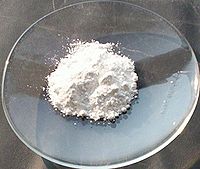 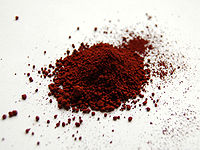 